Odsjek za filozofiju, katedra za estetiku I Hrvatsko društvo za analitičku filozoiju pozivaju Vas na predavanje  TEREZA HADRAVOVA, Charles UniversitySusanne Langer's Note on the Film - the appendix to Feeling and FormU četvrtak, 15. travnja 2021, preko poveznice https://us02web.zoom.us/j/84418796019?pwd=ckEvM0Y4YWNDNE9jTTFDTkIyQk9QUT09Meeting ID: 844 1879 6019Passcode: 993242Tereza Hadravova docentica je pri Odsjeku za estetiku, Charles University, Prag. Predaje kolegije iz domene filozofije filma i suvremene estetike. Urednica je časopisa Estetika – Central European Journal of Aesthetic. Predavanje se održava u sklopu projekta Estetsko obrazovanje putem narativne umjetnosti i njegova važnost za humanistiku kojega financira Hrvatska zaklada za znanost projektom UIP-2020-02-1309. 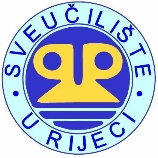 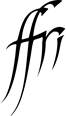  ESTETSKO OBRAZOVANJE PUTEM NARATIVNE UMJETNOSTI I NJEGOVA VAŽNOST ZA HUMANISTIKUHrvatska zaklada za znanostUIP-2020-02-1309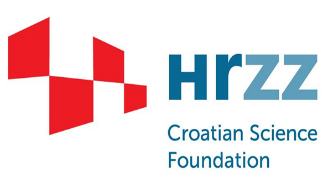 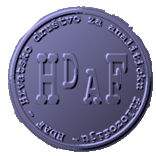 Odsjek za filozofiju Filozofski fakultet Rijeka Katedra za estetiku Odsjek za filozofiju Filozofski fakultet Rijeka Katedra za estetiku  ESTETSKO OBRAZOVANJE PUTEM NARATIVNE UMJETNOSTI I NJEGOVA VAŽNOST ZA HUMANISTIKUHrvatska zaklada za znanostUIP-2020-02-1309
Hrvatsko društvo za analitičku filozofiju
Hrvatsko društvo za analitičku filozofiju